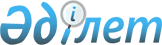 2012 жылғы 24 желтоқсандағы "Талдықорған қаласының 2013-2015 жылдарға арналған бюджеті туралы" N 99 шешіміне өзгерістер енгізу туралы
					
			Күшін жойған
			
			
		
					Алматы облысы Талдықорған қалалық мәслихатының 2013 жылғы 20 тамыздағы N 160 шешімі. Алматы облысының әділет департаментімен 2013 жылы 04 қыркүйекте N 2441 болып тіркелді. Күші жойылды - Алматы облысы Талдықорған қалалық мәслихатының 2014 жылғы 30 сәуірдегі N 233 шешімімен      Ескерту. Күші жойылды - Алматы облысы Талдықорған қалалық мәслихатының 30.04.2014 N 233 шешімімен.

      РҚАО ескертпесі.

      Құжаттың мәтінінде түпнұсқасының пунктуациясы мен орфографиясы сақталған.



      Қазақстан Республикасының 2008 жылғы 4 желтоқсандағы Бюджет Кодексінің 106-бабы 2-тармағының 4) тармақшасына және 4-тармағына, Қазақстан Республикасының 2001 жылғы 23 қаңтардағы "Қазақстан Республикасындағы жергілікті мемлекеттік басқару және өзін-өзі басқару туралы" Заңының 6-бабы 1-тармағының 1) тармақшасына сәйкес Талдықорған қалалық Мәслихаты ШЕШІМ ҚАБЫЛДАДЫ:



      1. Талдықорған қалалық мәслихатының 2012 жылғы 24 желтоқсандағы "Талдықорған қаласының 2013-2015 жылдарға арналған бюджеті туралы" N 99 шешіміне (2012 жылғы 28 желтоқсанында нормативтік құқықтық актілердің мемлекеттік тіркеу Тізілімінде 2257 нөмірімен енгізілген, 2013 жылғы 4 қаңтардағы N 1 "Талдықорған" газетінде жарияланған), Талдықорған қалалық мәслихатының 2013 жылғы 5 наурыздағы "2012 жылғы 24 желтоқсандағы "Талдықорған қаласының 2013-2015 жылдарға арналған бюджеті туралы" N 99 шешіміне өзгерістер енгізу туралы" N 107 шешіміне (2013 жылғы 14 наурызда нормативтік құқықтық актілердің мемлекеттік тіркеу Тізілімінде 2314 нөмірімен енгізілген, 2013 жылғы 21 наурыздағы N 12 "Талдықорған" газетінде жарияланған), Талдықорған қалалық мәслихатының 2013 жылғы 5 маусымдағы "2012 жылғы 24 желтоқсандағы "Талдықорған қаласының 2013-2015 жылдарға арналған бюджеті туралы" N 99 шешіміне өзгерістер енгізу туралы" N 130 шешіміне (2013 жылғы 14 маусымда нормативтік құқықтық актілердің мемлекеттік тіркеу Тізілімінде 2387 нөмірімен енгізілген, 2013 жылғы 21 маусымдағы N 25 "Талдықорған" газетінде жарияланған), Талдықорған қалалық мәслихатының 2013 жылғы 4 шілдедегі "2012 жылғы 24 желтоқсандағы "Талдықорған қаласының 2013-2015 жылдарға арналған бюджеті туралы" N 99 шешіміне өзгерістер енгізу туралы" N 142 шешіміне (2013 жылғы 17 шілдеде нормативтік құқықтық актілердің мемлекеттік тіркеу Тізілімінде 2410 нөмірімен енгізілген, 2013 жылғы 26 шілдедегі N 30 "Талдықорған" газетінде жарияланған) келесі өзгерістер енгізілсін:



      1 тармақтағы жолдар бойынша:

      1) "Кірістер" "16769213" саны "17707573" санына ауыстырылсын, оның ішінде:

      "салықтық түсімдер" "1194167" саны "1469188" санына ауыстырылсын;

      "салықтық емес түсiмдер" "96942" саны "96921" санына ауыстырылсын;

      "трансферттердің түсімдері" "15305915" саны "15969275" санына ауыстырылсын;

      2) "шығындар" "17656275" саны "18594635" санына ауыстырылсын.



      2. Көрсетілген шешімнің 1 қосымшасы осы шешімнің 1 қосымшасына сәйкес жаңа редакцияда баяндалсын.



      3. Көрсетілген шешімнің 4 қосымшасы осы шешімнің 2 қосымшасына сәйкес жаңа редакцияда баяндалсын.



      4. Осы шешімнің орындалуын бақылау "Экономика, қаржы мәселелері және бюджет жөніндегі" тұрақты комиссиясына жүктелсін.



      5. Осы шешім 2013 жылдың 1 қаңтарынан бастап қолданысқа енгізіледі.      Кезектен тыс 25

      сессияның төрағасы                         Б.Түстікбаев       Қалалық мәслихаттың

      хатшысы                                    М. Бопазов      КЕЛІСІЛДІ:      "Талдықорған қаласының

      экономика және бюджеттік

      жоспарлау бөлімі" мемлекеттік

      мекемесінің басшысы                        Мәженов Қайрат Рысханұлы

      20 тамыз 2013 жыл

Қалалық мәслихаттың 2013 жылғы

"20" тамыздағы "2012 жылғы 24

желтоқсандағы "Талдықорған қаласының

2013-2015 жылдарға арналған бюджеті

туралы" N 99 шешіміне өзгерістер

енгізу туралы"  N 160 шешіміне

1 қосымшаҚалалық мәслихаттың 2012 жылғы

"24" желтоқсандағы "Талдықорған

қаласының 2013-2015 жылдарға

арналған бюджеті туралы" N 99

шешімімен бекітілген 1 қосымша 

Талдықорған қаласының 2013 жылға арналған бюджеті

Қалалық мәслихаттың 2013 жылғы

"20" тамыздағы "2012 жылғы 24

желтоқсандағы "Талдықорған қаласының

2013-2015 жылдарға арналған бюджеті

туралы" N 99 шешіміне өзгерістер

енгізу туралы" N 160 шешіміне

2 қосымшаҚалалық мәслихаттың 2012 жылғы

"24" желтоқсандағы "Талдықорған

қаласының 2013-2015 жылдарға

арналған бюджеті туралы" N 99

шешімімен бекітілген 4 қосымша 

2013 жылға ағымды және дамуға бөлінуімен нысаналы трансферттер
					© 2012. Қазақстан Республикасы Әділет министрлігінің «Қазақстан Республикасының Заңнама және құқықтық ақпарат институты» ШЖҚ РМК
				СанатыСанатыСанатыСанатыСомасы

(мың

теңге)СыныпСыныпСыныпСомасы

(мың

теңге)Ішкі сыныпІшкі сыныпСомасы

(мың

теңге)АтауыСомасы

(мың

теңге)I. Кірістер177075731Салықтық түсімдер14691884Меншiкке салынатын салықтар9383791Мүлiкке салынатын салықтар3759603Жер салығы1553554Көлiк құралдарына салынатын салық4067545Бірыңғай жер салығы3105Тауарларға, жұмыстарға және қызметтерге

салынатын iшкi салықтар1624862Акциздер322253Табиғи және басқа да ресурстарды пайдаланғаны

үшiн түсетiн түсiмдер272764Кәсiпкерлiк және кәсiби қызметтi жүргiзгенi

үшiн алынатын алымдар849855Ойын бизнесіне салық180008Заңдық мәнді іс-әрекеттерді жасағаны және

(немесе) оған уәкілеттігі бар мемлекеттік

органдар немесе лауазымды адамдар құжаттар

бергені үшін алынатын міндетті төлемдер3683231Мемлекеттік баж3683232Салықтық емес түсiмдер969211Мемлекеттік меншіктен түсетін кірістер360511Мемлекеттік кәсіпорындардың таза кірісі бөлігінің

түсімдері101005Мемлекет меншігіндегі мүлікті жалға беруден

түсетін кірістер259513Мемлекеттік бюджеттен қаржыландырылатын

мемлекеттік мекемелер ұйымдастыратын

мемлекеттік сатып алуды өткізуден түсетін

ақша түсімдері421Мемлекеттік бюджеттен қаржыландырылатын

мемлекеттік мекемелер ұйымдастыратын

мемлекеттік сатып алуды өткізуден түсетін

ақша түсімдері424Мемлекеттiк бюджеттен қаржыландырылатын,

сондай-ақ Қазақстан Республикасы Ұлттық

Банкiнiң бюджетiнен (шығыстар сметасынан)

ұсталатын және қаржыландырылатын мемлекеттiк

мекемелер салатын айыппұлдар, өсiмпұлдар,

санкциялар, өндiрiп алулар15001Мұнай секторы ұйымдарынан түсетiн түсiмдердi

қоспағанда, мемлекеттiк бюджеттен

қаржыландырылатын, сондай-ақ Қазақстан

Республикасы Ұлттық Банкiнiң бюджетiнен

(шығыстар сметасынан) ұсталатын және

қаржыландырылатын мемлекеттiк мекемелер

салатын айыппұлдар, өсiмпұлдар, санкциялар,

өндiрiп алулар15006Басқа да салықтық емес түсiмдер593281Басқа да салықтық емес түсiмдер593283Негізгі капиталды сатудан түсетін түсімдер1721891Мемлекеттік мекемелерге бекітілген мемлекеттік

мүлікті сату991391Мемлекеттік мекемелерге бекітілген мемлекеттік

мүлікті сату991393Жердi және материалдық емес активтердi сату730501Жерді сату730504Трансферттердің түсімдері159692752Мемлекеттiк басқарудың жоғары тұрған

органдарынан түсетiн трансферттер159692752Облыстық бюджеттен түсетiн трансферттер15969275Функционалдық топФункционалдық топФункционалдық топФункционалдық топФункционалдық топСомасы

(мың теңге)Кіші функцияКіші функцияКіші функцияКіші функцияСомасы

(мың теңге)Бюджеттік бағдарламалардың әкімшісіБюджеттік бағдарламалардың әкімшісіБюджеттік бағдарламалардың әкімшісіСомасы

(мың теңге)БағдарламаБағдарламаСомасы

(мың теңге)Кіші бағдарламаСомасы

(мың теңге)АтауыСомасы

(мың теңге)II. Шығындар1859463501Жалпы сипаттағы мемлекеттiк қызметтер2748581Мемлекеттiк басқарудың жалпы функцияларын

орындайтын өкiлдi, атқарушы және басқа

органдар222735112Аудан (облыстық маңызы бар қала)

мәслихатының аппараты16334001Аудан (облыстық маңызы бар қала)

мәслихатының қызметін қамтамасыз ету

жөніндегі қызметтер15684003Мемлекеттік органның күрделі шығыстары650122Аудан (облыстық маңызы бар қала) әкімінің

аппараты172026001Аудан (облыстық маңызы бар қала) әкімінің

қызметін қамтамасыз ету жөніндегі

қызметтер166785003Мемлекеттік органның күрделі шығыстары5241123Қаладағы аудан, аудандық маңызы бар қала,

кент, ауыл, ауылдық округ әкімінің

аппараты34375001Қаладағы аудан, аудандық маңызы бар қала,

кент, ауыл, ауылдық округ әкімінің

қызметін қамтамасыз ету жөніндегі

қызметтер31475022Мемлекеттік органның күрделі шығыстары29002Қаржылық қызмет25334452Ауданның (облыстық маңызы бар қаланың)

қаржы бөлімі25334001Ауданның (облыстық маңызы бар қаланың)

бюджетін орындау және ауданның (облыстық

маңызы бар қаланың) коммуналдық меншігін

басқару саласындағы мемлекеттік саясатты

іске асыру жөніндегі қызметтер20780003Салық салу мақсатында мүлікті бағалауды

жүргізу2254010Жекешелендіру, коммуналдық меншікті

басқару, жекешелендіруден кейінгі қызмет

және осыған байланысты дауларды реттеу2000018Мемлекеттік органның күрделі шығыстары3005Жоспарлау және статистикалық қызмет26789453Ауданның (облыстық маңызы бар қаланың)

экономика және бюджеттік жоспарлау бөлімі26789001Экономикалық саясатты, мемлекеттік

жоспарлау жүйесін қалыптастыру және дамыту

және ауданды (облыстық маңызы бар қаланы)

басқару саласындағы мемлекеттік саясатты

іске асыру жөніндегі қызметтер26157004Мемлекеттік органның күрделі шығыстары63202Қорғаныс8338901Әскери мұқтаждар2796122Аудан (облыстық маңызы бар қала) әкімінің

аппараты2796005Жалпыға бірдей әскери міндетті атқару

шеңберіндегі іс-шаралар27962Төтенше жағдайлар жөнiндегi жұмыстарды

ұйымдастыру831094122Аудан (облыстық маңызы бар қала) әкімінің

аппараты831094006Аудан (облыстық маңызы бар қала)

ауқымындағы төтенше жағдайлардың

алдын алу және оларды жою83109403Қоғамдық тәртіп, қауіпсіздік, құқықтық,

сот, қылмыстық-атқару қызметі526779Қоғамдық тәртіп және қауіпсіздік

саласындағы басқа да қызметтер52677485Ауданның (облыстық маңызы бар қаланың)

жолаушылар көлігі және автомобиль жолдары

бөлімі52677021Елдi мекендерде жол жүрісі қауiпсiздiгін

қамтамасыз ету5267704Бiлiм беру57027611Мектепке дейiнгi тәрбие және оқыту786209464Ауданның (облыстық маңызы бар қаланың)

білім бөлімі786209009Мектепке дейінгі тәрбие ұйымдарының

қызметін қамтамасыз ету403045040Мектепке дейінгі білім беру ұйымдарында

мемлекеттік білім беру тапсырысын іске

асыруға3831642Бастауыш, негізгі орта және жалпы орта

білім беру3185351123Қаладағы аудан, аудандық маңызы бар қала,

кент, ауыл, ауылдық округ әкімінің

аппараты2422005Ауылдық (селолық) жерлерде балаларды

мектепке дейін тегін алып баруды және

кері алып келуді ұйымдастыру2422464Ауданның (облыстық маңызы бар қаланың)

білім бөлімі3182929003Жалпы білім беру3037482006Балаларға қосымша білім беру1454479Бiлiм беру саласындағы өзге де қызметтер1731201464Ауданның (облыстық маңызы бар қаланың)

білім бөлімі772357001Жергілікті деңгейде білім беру саласындағы

мемлекеттік саясатты іске асыру жөніндегі

қызметтер30624004Ауданның (облыстық маңызы бар қаланың)

мемлекеттік білім беру мекемелерінде

білім беру жүйесін ақпараттандыру42075005Ауданның (облыстық маңызы бар қаланың)

мемлекеттік білім беру мекемелер үшін

оқулықтар мен оқу-әдiстемелiк кешендерді

сатып алу және жеткізу63993007Аудандық (қалалық) ауқымдағы мектеп

олимпиадаларын және мектептен тыс

іс-шараларды өткiзу2962012Мемлекеттік органның күрделі шығыстары300015Жетім баланы (жетім балаларды) және

ата-аналарының қамқорынсыз қалған баланы

(балаларды) күтіп-ұстауға асыраушыларына

ай сайынғы ақшалай қаражат төлемдері49236020Үйде оқытылатын мүгедек балаларды

жабдықпен, бағдарламалық қамтыммен

қамтамасыз ету10128067Ведомстволық бағыныстағы мемлекеттік

мекемелерінің және ұйымдарының күрделі

шығыстары573039467Ауданның (облыстық маңызы бар қаланың)

құрылыс бөлімі958844037Білім беру объектілерін салу және

реконструкциялау95884406Әлеуметтiк көмек және әлеуметтiк

қамсыздандыру8479472Әлеуметтiк көмек773198451Ауданның (облыстық маңызы бар қаланың)

жұмыспен қамту және әлеуметтік

бағдарламалар бөлімі497442002Еңбекпен қамту бағдарламасы105851004Ауылдық жерлерде тұратын денсаулық сақтау,

білім беру, әлеуметтік қамтамасыз ету,

мәдениет, спорт және ветеринар мамандарына

отын сатып алуға Қазақстан Республикасының

заңнамасына сәйкес әлеуметтік көмек

көрсету3064005Мемлекеттік атаулы әлеуметтік көмек20668006Тұрғын үй көмегі40090007Жергілікті өкілетті органдардың шешімі

бойынша мұқтаж азаматтардың жекелеген

топтарына әлеуметтік көмек74551010Үйден тәрбиеленіп оқытылатын мүгедек

балаларды материалдық қамтамасыз ету9871013Белгіленген тұрғылықты жері жоқ тұлғаларды

әлеуметтік бейімдеу56874014Мұқтаж азаматтарға үйде әлеуметтiк көмек

көрсету4244601618 жасқа дейінгі балаларға мемлекеттік

жәрдемақылар39700017Мүгедектерді оңалту жеке бағдарламасына

сәйкес, мұқтаж мүгедектерді міндетті

гигиеналық құралдармен және ымдау тілі

мамандарының қызмет көрсетуін, жеке

көмекшілермен қамтамасыз ету104327464Ауданның (облыстық маңызы бар қаланың)

білім бөлімі275756008Жергілікті өкілді органдардың шешімі

бойынша білім беру ұйымдарының күндізгі

оқу нысанында оқитындар мен

тәрбиеленушілерді қоғамдық көлікте

(таксиден басқа) жеңілдікпен жол жүру

түрінде әлеуметтік қолдау2757569Әлеуметтiк көмек және әлеуметтiк

қамтамасыз ету салаларындағы өзге де

қызметтер74749451Ауданның (облыстық маңызы бар қаланың)

жұмыспен қамту және әлеуметтік

бағдарламалар бөлімі74749001Жергілікті деңгейде халық үшін әлеуметтік

бағдарламаларды жұмыспен қамтуды

қамтамасыз етуді іске асыру саласындағы

мемлекеттік саясатты іске асыру жөніндегі

қызметтер41941011Жәрдемақыларды және басқа да әлеуметтік

төлемдерді есептеу, төлеу мен жеткізу

бойынша қызметтерге ақы төлеу2538021Мемлекеттік органның күрделі шығыстары270067Ведомстволық бағыныстағы мемлекеттiк

мекемелерiнiң және ұйымдарының күрделi

шығыстары3000007Тұрғын үй-коммуналдық шаруашылық83432191Тұрғын үй шаруашылығы4424398463Ауданның (облыстық маңызы бар қаланың)

жер қатынастары бөлімі19016Мемлекет мұқтажы үшін жер учаскелерін алу19467Ауданның (облыстық маңызы бар қаланың)

құрылыс бөлімі4066782003Мемлекеттік коммуналдық тұрғын үй қорының

тұрғын үйін жобалау, салу және (немесе)

сатып алу2527400004Инженерлік коммуникациялық инфрақұрылымды

жобалау, дамыту, жайластыру және (немесе)

сатып алу1539382479Ауданның (облыстық маңызы бар қаланың)

тұрғын үй инспекциясы бөлімі10119001Жергілікті деңгейде тұрғын үй қоры

саласындағы мемлекеттік саясатты іске

асыру жөніндегі қызметтер9347005Мемлекеттік органның күрделі шығыстары772497Ауданның (облыстық маңызы бар қаланың)

тұрғын үй - коммуналдық шаруашылық бөлімі347478001Жергілікті деңгейде тұрғын үй-коммуналдық

шаруашылық саласындағы мемлекеттік

саясатты іске асыру бойынша қызметтер49683003Мемлекеттік органның күрделі шығыстары2400004Мемлекеттiк қажеттiлiктер үшiн жер

учаскелерiн алып қою, оның iшiнде сатып

алу жолымен алып қою және осыған

байланысты жылжымайтын мүлiктi иелiктен

айыру168190005Мемлекеттік тұрғын үй қорын сақтауды

ұйымдастыру10039006Азаматтардың жекелеген санаттарын тұрғын

үймен қамтамасыз ету22133031Кондоминиум объектілеріне техникалық

паспорттар дайындау10000032Ведомстволық бағыныстағы мемлекеттік

мекемелер мен ұйымдардың күрделі шығыстары78700042Жұмыспен қамту 2020 жол картасы бойынша

ауылдық елді мекендерді дамыту шеңберінде

объектілерді реконструкциялау63332Коммуналдық шаруашылық2167901467Ауданның (облыстық маңызы бар қаланың)

құрылыс бөлімі71997005Коммуналдық шаруашылығын дамыту71997497Ауданның (облыстық маңызы бар қаланың)

тұрғын үй-коммуналдық шаруашылық бөлімі2095904016Сумен жабдықтау және су бұру жүйесін

дамыту17029026Ауданның (облыстық маңызы бар қаланың)

коммуналдық меншігіндегі жылу жүйелерін

пайдалануды ұйымдастыру62568027Ауданның (облыстық маңызы бар қаланың)

коммуналдық меншігіндегі газ жүйелерін

пайдалануды ұйымдастыру23773028Коммуналдық шаруашылықты дамыту1689165029Сумен жабдықтау және су бұру жүйелерін

дамыту3033693Елді-мекендерді көркейту1750920497Ауданның (облыстық маңызы бар қаланың)

тұрғын үй-коммуналдық шаруашылық бөлімі1750920025Елді мекендерде көшелерді жарықтандыру391552030Елді мекендердің санитариясын қамтамасыз

ету84273034Жерлеу орындарын күтіп-ұстау және туысы

жоқ адамдарды жерлеу5459035Елдi мекендердi абаттандыру және

көгалдандыру126963608Мәдениет, спорт, туризм және ақпараттық

кеңістiк2400971Мәдениет саласындағы қызмет107961455Ауданның (облыстық маңызы бар қаланың)

мәдениет және тілдерді дамыту бөлімі107961003Мәдени-демалыс жұмысын қолдау1079612Спорт21376465Ауданның (облыстық маңызы бар қаланың)

Дене шынықтыру және спорт бөлімі21376006Аудандық (облыстық маңызы бар қалалық)

деңгейде спорттық жарыстар өткiзу11179007Әртүрлi спорт түрлерi бойынша аудан

(облыстық маңызы бар қала) құрама

командаларының мүшелерiн дайындау және

олардың облыстық спорт жарыстарына қатысуы101973Ақпараттық кеңiстiк42356455Ауданның (облыстық маңызы бар қаланың)

мәдениет және тілдерді дамыту бөлімі42356006Аудандық (қалалық) кiтапханалардың жұмыс

iстеуi37669007Мемлекеттік тілді және Қазақстан

халықтарының басқа да тілдерін дамыту46879Мәдениет, спорт, туризм және ақпараттық

кеңiстiктi ұйымдастыру жөнiндегi өзге де

қызметтер68404455Ауданның (облыстық маңызы бар қаланың)

мәдениет және тілдерді дамыту бөлімі34904001Жергілікті деңгейде тілдерді және

мәдениетті дамыту саласындағы мемлекеттік

саясатты іске асыру жөніндегі қызметтер8548010Мемлекеттік органның күрделі шығыстары200032Ведомстволық бағыныстағы мемлекеттік

мекемелерінің және ұйымдарының күрделі

шығыстары26156456Ауданның (облыстық маңызы бар қаланың)

ішкі саясат бөлімі26152001Жергілікті деңгейде ақпарат,

мемлекеттілікті нығайту және азаматтардың

әлеуметтік сенімділігін қалыптастыру

саласында мемлекеттік саясатты іске асыру

жөніндегі қызметтер25803003Жастар саясаты саласында іс-шараларды

іске асыру84006Мемлекеттік органның күрделі шығыстары265465Ауданның (облыстық маңызы бар қаланың)

Дене шынықтыру және спорт бөлімі7348001Жергілікті деңгейде дене шынықтыру және

спорт саласындағы мемлекеттік саясатты

іске асыру жөніндегі қызметтер7148004Мемлекеттік органның күрделі шығыстары20010Ауыл, су, орман, балық шаруашылығы, ерекше

қорғалатын табиғи аумақтар, қоршаған

ортаны және жануарлар дүниесін қорғау,

жер қатынастары755661Ауыл шаруашылығы25820453Ауданның (облыстық маңызы бар қаланың)

экономика және бюджеттік жоспарлау бөлімі1750099Мамандардың әлеуметтік көмек көрсетуі

жөніндегі шараларды іске асыру1750462Ауданның (облыстық маңызы бар қаланың)

ауыл шаруашылығы бөлімі8578001Жергілікті деңгейде ауыл шаруашылығы

саласындағы мемлекеттік саясатты іске

асыру жөніндегі қызметтер8378006Мемлекеттік органның күрделі шығыстары200473Ауданның (облыстық маңызы бар қаланың)

ветеринария бөлімі15492001Жергілікті деңгейде ветеринария

саласындағы мемлекеттік саясатты іске

асыру жөніндегі қызметтер6868003Мемлекеттік органның күрделі шығыстары3000007Қаңғыбас иттер мен мысықтарды аулауды

және жоюды ұйымдастыру5000008Алып қойылатын және жойылатын ауру

жануарлардың, жануарлардан алынатын

өнімдер мен шикізаттың құнын иелеріне өтеу200009Жануарлардың энзоотиялық аурулары бойынша

ветеринариялық іс-шараларды жүргізу4246Жер қатынастары36826463Ауданның (облыстық маңызы бар қаланың)

жер қатынастары бөлімі36826001Аудан (облыстық маңызы бар қала) аумағында

жер қатынастарын реттеу саласындағы

мемлекеттік саясатты іске асыру жөніндегі

қызметтер15373006Аудандық маңызы бар қалалардың,

кенттердiң, ауылдардың, ауылдық

округтердiң шекарасын белгiлеу кезiнде

жүргiзiлетiн жерге орналастыру21253007Мемлекеттік органның күрделі шығыстары2009Ауыл, су, орман, балық шаруашылығы және

қоршаған ортаны қорғау мен жер қатынастары

саласындағы өзге де қызметтер12920473Ауданның (облыстық маңызы бар қаланың)

ветеринария бөлімі12920011Эпизоотияға қарсы іс-шаралар жүргізу1292011Өнеркәсіп, сәулет, қала құрылысы және

құрылыс қызметі1327042Сәулет, қала құрылысы және құрылыс қызметі132704467Ауданның (облыстық маңызы бар қаланың)

құрылыс бөлімі18730001Жергілікті деңгейде құрылыс саласындағы

мемлекеттік саясатты іске асыру жөніндегі

қызметтер18530017Мемлекеттік органның күрделі шығыстары200468Ауданның (облыстық маңызы бар қаланың)

сәулет және қала құрылысы бөлімі113974001Жергілікті деңгейде сәулет және қала

құрылысы саласындағы мемлекеттік саясатты

іске асыру жөніндегі қызметтер8774003Ауданның қала құрылысы даму аумағын және

елдi мекендердiң бас жоспарлары схемаларын

әзiрлеу105000004Мемлекеттік органның күрделі шығыстары20012Көлiк және коммуникация15953041Автомобиль көлiгi1574154485Ауданның (облыстық маңызы бар қаланың)

жолаушылар көлігі және автомобиль жолдары

бөлімі1574154022Көлік инфрақұрылымын дамыту148691023Автомобиль жолдарының жұмыс істеуін

қамтамасыз ету14254639Көлiк және коммуникациялар саласындағы

өзге де қызметтер21150485Ауданның (облыстық маңызы бар қаланың)

жолаушылар көлігі және автомобиль жолдары

бөлімі21150001Жергілікті деңгейде жолаушылар көлігі және

автомобиль жолдары саласындағы мемлекеттік

саясатты іске асыру жөніндегі қызметтер2700024Кентiшiлiк (қалаiшiлiк), қала маңындағы

ауданiшiлiк қоғамдық жолаушылар

тасымалдарын ұйымдастыру1845013Өзгелер4954233Кәсiпкерлiк қызметтi қолдау және

бәсекелестікті қорғау12840469Ауданның (облыстық маңызы бар қаланың)

кәсіпкерлік бөлімі12840001Жергілікті деңгейде кәсіпкерлік пен

өнеркәсіпті дамыту саласындағы мемлекеттік

саясатты іске асыру жөніндегі қызметтер9710003Кәсіпкерлік қызметті қолдау2000004Мемлекеттік органның күрделі шығыстары11309Өзгелер482583123Қаладағы аудан, аудандық маңызы бар қала,

кент, ауыл, ауылдық округ әкімінің

аппараты18350040"Өңірлерді дамыту" Бағдарламасы шеңберінде

өңірлерді экономикалық дамытуға жәрдемдесу

бойынша шараларды іске іске асыру18350452Ауданның (облыстық маңызы бар қаланың)

қаржы бөлімі11838012Ауданның (облыстық маңызы бар қаланың)

жергілікті атқарушы органының резерві11838453Ауданның (облыстық маңызы бар қаланың)

экономика және бюджеттік жоспарлау бөлімі160098003Жергілікті бюджеттік инвестициялық

жобалардың және концессиялық жобалардың

техникалық-экономикалық негіздемелерін

әзірлеу және оған сараптама жүргізу160098467Ауданның (облыстық маңызы бар қаланың)

құрылыс бөлiмi292297077"Өңiрлердi дамыту" бағдарламасы шеңберiнде

инженерлiк инфрақұрылымын дамыту29229715Трансферттер1891Трансферттер189452Ауданның (облыстық маңызы бар қаланың)

қаржы бөлімі189006Пайдаланылмаған (толық пайдаланылмаған)

нысаналы трансферттерді қайтару189Кіші функцияКіші функцияКіші функцияКіші функцияСомасы

(мың теңге)Бюджеттік бағдарламалардың әкімшісіБюджеттік бағдарламалардың әкімшісіБюджеттік бағдарламалардың әкімшісіСомасы

(мың теңге)БағдарламаБағдарламаСомасы

(мың теңге)АтауыСомасы

(мың теңге)III. Таза бюджеттік кредиттеу1454010Ауыл, су, орман, балық шаруашылығы, ерекше

қорғалатын табиғи аумақтар, қоршаған

ортаны және жануарлар дүниесін қорғау,

жер қатынастары155791Ауыл шаруашылығы15579453Ауданның (облыстық маңызы бар қаланың)

экономика және бюджеттік жоспарлау бөлімі15579006Мамандарды әлеуметтік қолдау шараларын

іске асыру үшін бюджеттік кредиттер15579СанатыСанатыСанатыСанатыСомасы

(мың теңге)СыныпСыныпСыныпСомасы

(мың теңге)Ішкі сыныпІшкі сыныпСомасы

(мың теңге)АтауыСомасы

(мың теңге)Бюджеттік кредиттерді өтеу10395Бюджеттік кредиттерді өтеу10391Бюджеттік кредиттерді өтеу10391Мемлекеттік бюджеттен берілген бюджеттік

кредиттерді өтеу1039Функционалдық топ Функционалдық топ Функционалдық топ Функционалдық топ Функционалдық топ Сомасы

(мың теңге)Кіші функцияКіші функцияКіші функцияКіші функцияСомасы

(мың теңге)Бюджеттік бағдарламалардың әкімшісіБюджеттік бағдарламалардың әкімшісіБюджеттік бағдарламалардың әкімшісіСомасы

(мың теңге)Бюджеттік бағдарламалардың әкімшісіБюджеттік бағдарламалардың әкімшісіСомасы

(мың теңге)АтауыСомасы

(мың теңге)IV. Қаржы активтерімен жасалатын

операциялар бойынша сальдо0Қаржы активтерін сатып алу013Өзгелер09Өзгелер0497Ауданның (облыстық маңызы бар қаланың)

тұрғын үй-коммуналдық шаруашылық бөлімі0065Заңды тұлғалардың жарғылық капиталын

қалыптастыру немесе ұлғайту0СанатыСанатыСанатыСанатыСомасы

(мың теңге)СыныпСыныпСыныпСомасы

(мың теңге)Ішкі сыныпІшкі сыныпСомасы

(мың теңге)АтауыСомасы

(мың теңге)V. Бюджеттің тапшылығы (профициті)-901602VI. Бюджеттің тапшылығын қаржыландыру

(профицитті пайдалану)9016027Қарыздар түсімі7737101Мемлекеттік ішкі қарыздар7737102Қарыз алу келісім-шарттары7737108Бюджет қаражаттарының пайдаланылатын

қалдықтары3416871Бюджет қаражаты қалдықтары3416871Бюджет қаражатының бос қалдықтары341687Функционалдық топФункционалдық топФункционалдық топФункционалдық топФункционалдық топСомасы

(мың теңге)Кіші функцияКіші функцияКіші функцияКіші функцияСомасы

(мың теңге)Бюджеттік бағдарламалардың әкімшісіБюджеттік бағдарламалардың әкімшісіБюджеттік бағдарламалардың әкімшісіСомасы

(мың теңге)БағдарламаБағдарламаСомасы

(мың теңге)АтауыСомасы

(мың теңге)16Қарыздарды өтеу2137951Қарыздарды өтеу213795452Ауданның (облыстық маңызы бар қаланың)

қаржы бөлімі213795008Жергілікті атқарушы органның жоғары тұрған

бюджет алдындағы борышын өтеу213795Шығындар атауыСомасы

(мың теңге)Ағымдағы нысаналы трансферттер3106025Нысаналы даму трансферттері6271851Жиыны9377876